ДАВАЙТЕ РОДИНОЙ ГОРДИТЬСЯ! 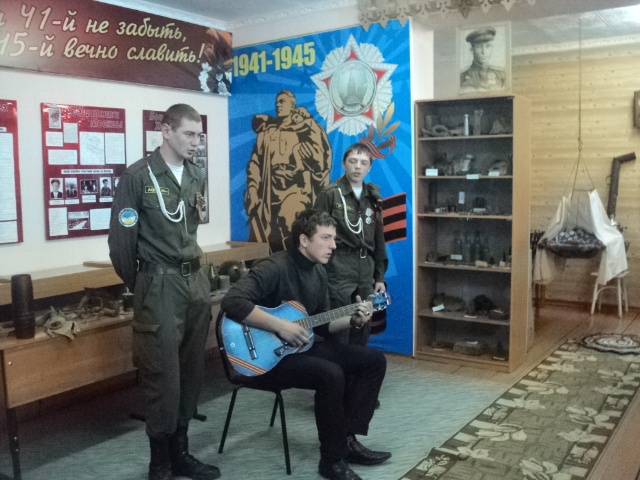 5 декабря 2012 года  в МБОУ «Селенгинская средняя общеобразовательная школа», Тарбагатайского района Республики Бурятия прошла IX -традиционная отчетная конференция клуба «Поиск»   краеведческо-патриотического направления  «Давайте Родиной гордиться!». Члены клуба отчитались за проделанную   работу, которой занимались в течение года. Власов Иван, ученик 10 класса, командир школьного поискового отряда, нынче впервые побывал на раскопках  в Подольском районе Московской области, в местах, где во время Великой Отечественной войны шли кровопролитные сражения 93-ей  Восточно-Сибирской  стрелковой дивизии. Из экспедиции он привез экспонаты, найденные  на местах боёв. Кроме него в седьмой поисковой экспедиции Республиканского поискового отряда «Рысь» участвовали еще двое наших «поисковцев» Мясников Павел - командир Республиканского поискового отряда, который уже 5 раз был на раскопках в Подольске и Сафронов Фёдор. Бойцами отряда «Рысь» были найдены останки пятерых красноармейцев 266 стрелкового полка защищавших подступы к Москве. Григорьев Александр с друзьями исполнили гимн Поисковиков,  и   поделились впечатлениями  о поисковой работе. На конференции присутствовал руководитель  поисковой экспедиции Владимир Валерианович  Ефремов и Анна Андреева,  которая в 2011 году была в составе Республиканских поисковиков.  Свой отчет на конференции представили участники  экспедиции – сплава « Я люблю свою Родину».  Нынче  ребятам  достался довольно трудный участок пути в 170 километров  из Бичурского до Тарбагатайского района. В этот год выпало особенно много дождей,  и вода  в реках поднялась до критической отметки, но это не испугало участников сплава. Команда «Поиска» в составе 5 человек: Власов Иван, на счету которого 2 сплава, новички: Борисов Роман, Назаров Вадим, Чистяков Владислав и Челядин Артём - «старый морской волк», участник 3 -х сплавов,  достойно продержалась на воде  4 суток с 19 по 22 июля. Вместе с ними в сплаве были учащиеся из других школ района, а так же студенты.Ребята увидели много исторических мест, исчезнувшие деревни, ознакомились с исчезающими видами флоры и фауны Забайкалья, рассказали о традиции «Посвящения в моряки».Болонева Дарья, ученица 9 класса рассказала о поездке в Подольский  район  Московской области, где воевал и похоронен её прадед - Емельянов Тимофей Данилович, защитник Москвы.Грудин Александр  ведет исследование боевого пути своего прадеда Баранова Ивана Максимовича, имя которого занесено в Книгу Памяти, как бойца, погибшего в 1943 году, хотя участник войны, достойно воевавший на фронте и встретивший Победу, умер в 2009году. Также  школьными поисковиками установлено имена еще двух участников Великой Отечественной войны, чьи имена, также не занесены в Книгу Памяти. 	На закрытии  конференции активные бойцы школьного клуба «Поиск», были награждены книгами.                    Руководитель клуба «Поиск» - Болонева Н.Ф.Школьный краеведческо-патриотический Клуб «Поиск» существует 12 лет    Год создания – 2000г.  Девиз: «День что прожит без пользы Отчизне, мы напрочь выкидываем из  жизни!»  В  клуб «Поиск»  входят  учащиеся 6-11 классов, студенты (бывшие поисковики), учителя; Работа клуба «Поиск» строится на принципах добровольности;  Членом клуба сможет стать любой учащийся, согласный с его  Уставом и Программой. Направления клубаКлуб работает по 3 направлениям:«Память» ведет исследования в двух секциях:  Секция «Репрессии 30-50гг. ХХ века»  на протяжении 6 лет занимается поиском материалов  о жертвах сталинских репрессий в Бурятии. Секция «Во имя победы»  сотрудничает с Республиканским Советом ДОСААФ, члены клуба входят в состав Республиканского поискового отряда «Рысь»,  принимает участие во всероссийских, районных Вахтах Памяти – экспедициях по поиску и перезахоронению останков советских воинов.«Декабристы в Бурятии» - ведет работу по сбору информации о жизни и деятельности декабристов, отбывающих ссылку в Бурятии, об их вкладе в исследования и развитиеместной истории, неизвестные факты, связанные с декабристами и их семьями.  «Летопись родного края» - ведет работу по восстановлению правдивой истории района и передачи ее будущим поколениям. Взаимосвязи клубаКлуб сотрудничает: Институтом  археологии и этнографии СО РАН (г. Новосибирск) – и лично с  Ф.Ф. Болоневым, доктором исторических наук. Комитетом по молодежной политике РБ; Республиканским поисковым отрядом «Рысь» и руководителем В.В.ЕфремовымГазетой «Подросток»Тарбагатайским  землячествомРегиональным отделением Общероссийской организации «Добровольное общество содействия армии, авиации и флоту (ДОСААФ) России Республики Бурятия;Армянской диаспорой в РБ;Тарбагатайским районным Советом Ветеранов    Выступление Грудинина Александра  Мой прадед Баранов Иван Максимович 1923 года рождения, фронтовик, участник Великой Отечественной войны. Он был призван на фронт  в 1942 году.  Воевал в 4-ом Гвардейском, Фикшанском краснознамённом, ордена Суворова воздушно-десантном полку.
Мой прадед никогда не был трусом и всегда был в первых рядах, был многократно ранен и два  раза контужен. А в одном из рейдов в тыл врага чуть не погиб. Из его рассказа: «Высадили нас в Ленинградской области, близ деревни Карначево. В назначенном месте нас должны были встретить партизаны, но они не встретили. Пришлось действовать по обстановке. Мы подходили к деревне, как вдруг увидели бегущую на встречу девчушку, лет 13, а за нею 2 пьяных немецких солдата. У нас не было приказа обнаруживать себя, вступая в бой, но защищая ребёнка, мы открыли огонь. Завязался неравный бой. Меня в этой перестрелке контузило, я потерял сознание. И только потому немцы не добили меня, видно посчитали, что я мёртвый. Когда я очнулся, то  увидел, что рядом со мною было 2 моих товарища.  Они сказали мне, что все ребята нашей группы погибли, остались лишь мы трое. Очень хотелось есть, было холодно, но всё таки главным было желание выжить. Мы решили дождаться ночи и пробраться к партизанам. Ночью,затаившись в одной из ложбинок отдохнуть и вдруг слышим немецкую речь и мелодию губной гармошки. Это 2 немецких офицера прогуливались вдоль опушки. Мы их захватили и поставили перед ними условие: если они переведут нас через линию фронта, то мы сохраним им жизнь, а если нет,……..        И так мы оказались у партизан, с двумя немецкими офицерами».          За этот поступок Баранов Иван Максимович был награждён орденом Красного Знамени. Но они не вернулись родную часть и поэтому их посчитали погибшими, а в село Хандагатай, Тарбагатайского района  пришла похоронка, что он умер и похоронен в Ленинградской области в деревне Карначево. В «Книге памяти» есть запись: «Баранов Иван Максимович. 1923 года рождения, член ВЛКСМ, призван в 1942 году, рядовой, погиб 26.02.43 г., похоронен в Ленинградской области, дер. Карначево».                   В 1944 году был демобилизован из-за ранения.    Демобилизовавшись Баранов Иван Максимович застал дома голод. Но прадед не стал засиживаться дома, несмотря на ранение. Вышел в колхоз и стал работать на костылях, заведующим пекарней, шофёром, бригадиром, вальщиком в лесу. Труд его высоко ценили и награждали его грамотами, ценными подарками. Он был ударником коммунистического труда.  В 1952 году женился на Павловой Матрёне Ивановне.   Мой прадед умер 6 ноября 2009 года.  Я горжусь им и хочу быть похожим на него. Сейчас я веду исследование о боевом пути и послевоенной  жизни моего прадеда и хочу чтобы в Книгу Памяти были внесены достоверные сведения  не только о нем, но и о Власове Сергее Артемовиче, и Федотове Устине Ивановиче  участниках Великой Отечественной войны, жителях села  Солонцы,  имена  которых даже не внесены в списки  участников Великой Отечественной войны.Школьный краеведческо-патриотический Клуб «Поиск» существует 12 лет    Год создания – 2000г.  Девиз: «День что прожит без пользы Отчизне, мы напрочь выкидываем из  жизни!»  В  клуб «Поиск»  входят  учащиеся 6-11 классов, студенты (бывшие поисковики), учителя; Работа клуба «Поиск» строится на принципах добровольности;  Членом клуба сможет стать любой учащийся, согласный с его  Уставом и Программой. Направления клубаКлуб работает по 3 направлениям:«Память» ведет исследования в двух секциях:  Секция «Репрессии 30-50гг. ХХ века»  на протяжении 6 лет занимается поиском материалов  о жертвах сталинских репрессий в Бурятии. Секция «Во имя победы»  сотрудничает с Республиканским Советом ДОСААФ, члены клуба входят в состав Республиканского поискового отряда «Рысь»,  принимает участие во всероссийских, районных Вахтах Памяти – экспедициях по поиску и перезахоронению останков советских воинов.«Декабристы в Бурятии» - ведет работу по сбору информации о жизни и деятельности декабристов, отбывающих ссылку в Бурятии, об их вкладе в исследования и развитиеместной истории, неизвестные факты, связанные с декабристами и их семьями.  «Летопись родного края» - ведет работу по восстановлению правдивой истории района и передачи ее будущим поколениям. Взаимосвязи клубаКлуб сотрудничает: Институтом  археологии и этнографии СО РАН (г. Новосибирск) – и лично с  Ф.Ф. Болоневым, доктором исторических наук. Комитетом по молодежной политике РБ; Республиканским поисковым отрядом «Рысь» и руководителем В.В.ЕфремовымГазетой «Подросток»Тарбагатайским  землячествомРегиональным отделением Общероссийской организации «Добровольное общество содействия армии, авиации и флоту (ДОСААФ) России Республики Бурятия;Армянской диаспорой в РБ;Тарбагатайским районным Советом Ветеранов